КОМУНІКАЦІЯ З ВИКЛАДАЧЕМПоза заняттями офіційним каналом комунікації з викладачем є листування електронною поштою або визначеним викладачем і погодженим із студентами месенджером. Зазвичай у визначеному месенджері створюється відповідна група, учасники групи мусять бути представлені своїм ім’ям та прізвищем. Умови листування: 1) в темі електронного листа слід зазначити назву дисципліни (скорочено — АМД); 2) в тексті листа студент вказує своє ім’я та прізвище 3) прикріплені файли повинні мати ім’я, що узгоджується із їх змістом та подаватись у заздалегідь узгоджених форматах наприклад текстові у форматах txt, doc, docx, ogf, odt, ілюстрації — jpeg, pdf.ПЕРЕДУМОВИ ВИВЧЕННЯ ДИСЦИПЛІНИ  Передумовою вивчення дисципліни є опанування курсу «Експертиза творів мистецтв».НАВЧАЛЬНІ МАТЕРІАЛИМетодичні рекомендаціїВедь М.В.   Методичні рекомендації на тему: Дослідження мінеральних пігментів живопису методом мікрохімічного анализу. - Х.: ХДАДМ, 2012. – 36с. 2012.. Ковальов Ю.С. Методичні рекомендації на тему: «Реставрація виробів із шкіри» - Х.: ХДАДМ, 2009. – 20 с.  Ковальов Ю.С.  Методичні рекомендації на тему: «Хімічні матеріали для збереження та реставрації чорних металів». - Х.: ХДАДМ, 2010. – 26с. Ковальов Ю.С. Методичні рекомендації на тему: «Реставрація виробів із шкіри» - Х.: ХДАДМ, 2009. – 20 с. Долуда А.О. Методичні рекомендації на тему: «Дослідження творів живопису». -  Х.: ХДАДМ, 2017. – 20с.НЕОБХІДНЕ ОБЛАДНАННЯВитяжна шафа, лабораторні столи із підведеною водою, каналізацією та електрикою. Мікроскопи світлого поля, мікроскопи відбитого світла (металографічні), бінокуляри. Прилади для дослідження в ультрафіолетовому та інфрачервоному діапазоні електромагнітних хвиль. Лупи 3-10 крат. Набір світлофільтрів. Набори реактивів та обладнання для мікрохімічних досліджень. Мультимедійний проектор, можливість виходу до мережі Інтернет.МЕТА Й ЗАВДАННЯ КУРСУМетою курсу є набуття наступних компетентностей: Здатність проводити атрибуцію та експертизу творів мистецтва з урахуванням можливостей сучасних технологій.Здатність застосовувати набуті знання та навички у практичній діяльності.За результатами вивчення курсу «Антикваріат і методи дослідження» студент повинен знати: - можливості та перелік методів техніко-технологічних досліджень, що формують уявлення про стан та атрибуцію творів мистецтва.уміти:  оцінювати та використовувати результати техніко-технологічних спеціальних досліджень за результатами яких здійснюється атрибуція творів мистецтв та робляться  висновки мистецтвознавчих експертиз.        За час вивчення дисципліни «Антикваріат і методи дослідження» студент мусить опанувати навички  ведення атрибуції та експертизи творів мистецтва.ОПИС ДИСЦИПЛІНИНа вивчення навчальної дисципліни відводиться 150 години/ 5 кредитів ECTS у 1-му семестрі, з них самостійної роботи 105 годин.  Навчальна дисципліна «Антикваріат і методи дослідження» складається з  2 модулів, які містять  15  тем, пов’язаних між собою змістовими складовими.ФОРМАТ ДИСЦИПЛІНИТеми розкриваються шляхом проведення лекційних занять. Самостійна робота здобувача спрямована на закріплення та розширення обсягу лекційних тем. Зміст самостійної роботи складає пошук додаткової інформації та її аналіз, формулювання запитань з проблемних питань за темами дисципліни в контексті власної практичної професійної діяльності (теми магістерської роботи). ФОРМАТ СЕМЕСТРОВОГО КОНТРОЛЮКонтроль за матеріалами курсу та виконанням завдань  з дисципліни «Антикваріат і методи дослідження»    ведеться шляхом  відповіді на контрольні питання та заліку..    В     кінці кожного модуля поточне  тестування, відповіді на контрольні питання, в кінці курсу  залік за результатами двох модулів.  ШКАЛА ОЦІНЮВАННЯПРАВИЛА ВИКЛАДАЧАПід час занять необхідно вимкнути звук мобільних телефонів як студентам, так і викладачу. За необхідності студент має спитати дозволу вийти з аудиторії (окрім заліку). Вітається формулювання проблемних запитань, самостійний пошук і аналіз інформації з питань професійної діяльності. З поважних причин викладач може перенести заняття на вільний день за попередньою домовленістю із студентами та адміністрацією навчального закладу.ПОЛІТИКА ВІДВІДУВАНОСТІПитання занять, які пропущені з поважних причин, студент опановує самостійно з можливістю отримати консультаційну допомогу викладача за попередньою домовленістю. Питання занять, які пропущені без поважних причин, студент опановує самостійно. У разі запізнення слід попередити викладача телефоном до початку заняття. АКАДЕМІЧНА ДОБРОЧЕСНІСТЬСтуденти зобов’язані дотримуватися правил академічної доброчесності (у своїх доповідях, статтях, при складанні  заліку тощо). Якщо під час рубіжного контролю або заліку помічено списування, студент втрачає право отримати бали за тему, або на розсуд викладача отримує інший перелік контрольних питань. Корисні посилання: http://restorer.kiev.ua/http://www.grabar.ru/http://www.art-con.ruРОЗКЛАД КУРСУРОЗПОДІЛ БАЛІВКРИТЕРІЇ ОЦІНЮВАННЯСИСТЕМА БОНУСІВ Передбачено додаткові бали за активність студента:* публікація тез доповіді - 10* виступ з доповіддю на студентській науковій конференції, олімпіаді - 10 РЕКОМЕНДОВАНА ЛІТЕРАТУРАРозширений список літератури наведено у методичних матеріалах. Також на заняттях викладач може порекомендувати додаткові джерела інформації.Навчальна література та методичні рекомендаціїНикитин М.К., Мельникова Е.П. Химия в реставрации, - Л.: Химия, 1990. Реставрация исследование и хранение музейных художественных ценностей: Обзорная информация.  – М.: Информкультура, 1980-1987. Вып.1-4.Технология, исследование и хранение произведений станковой и настенной живописи под ред. Гренберга Ю.И. – М.: Изобразительное искусство. 1985. Ведь М.В.   Методичні рекомендації на тему: Дослідження мінеральних пігментів живопису методом мікрохімічного анализу. - Х.: ХДАДМ, 2012. – 36с. 2012.. Ковальов Ю.С. Методичні рекомендації на тему: «Реставрація виробів із шкіри» - Х.: ХДАДМ, 2009. – 20 с.  Ковальов Ю.С.  Методичні рекомендації на тему: «Хімічні матеріали для збереження та реставрації чорних металів». - Х.: ХДАДМ, 2010. – 26с. ДопоміжнаПартола Я.В. Методи дослідження творів мистецтва  ХДАДМ, 2011, -26.Долуда А.О. Мистецтвознавчі дослідження об’єктів нумізматики та фалеристики - Х.: ХДАДМ, 2013.      – 50с., Укр   Калашникова О.Д. Основи мистецтвознавчої експертизи та вартісної оцінки культурних цінностей. Підручник  - К.: Знання, 2006Мінжуліна Т.В. Дослідження й реставрація музейного текстилю - К.: Рада, 2005.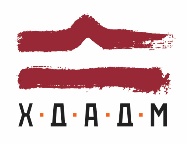 ХАРКІВСЬКА ДЕРЖАВНА АКАДЕМІЯ ДИЗАЙНУ І МИСТЕЦТВХАРКІВСЬКА ДЕРЖАВНА АКАДЕМІЯ ДИЗАЙНУ І МИСТЕЦТВХАРКІВСЬКА ДЕРЖАВНА АКАДЕМІЯ ДИЗАЙНУ І МИСТЕЦТВХАРКІВСЬКА ДЕРЖАВНА АКАДЕМІЯ ДИЗАЙНУ І МИСТЕЦТВФакультетОбразотворче мистецтвоРівень вищої освітидругий магістерськийКафедраРеставрації та експертизи творів мистецтваРік навчання1Галузь знань02 Культура і мистецтвоВид дисципліниЦикл професійної підготовкиСпеціальність023 Образотворче мистецтво, декоративне мистецтво, реставраціяСеместри1АНТИКВАРІАТ І МЕТОДИ ДОСЛІДЖЕННЯСеместр 1 (осінь 2020 рік)1 вересня — 15 грудняАНТИКВАРІАТ І МЕТОДИ ДОСЛІДЖЕННЯСеместр 1 (осінь 2020 рік)1 вересня — 15 грудняАНТИКВАРІАТ І МЕТОДИ ДОСЛІДЖЕННЯСеместр 1 (осінь 2020 рік)1 вересня — 15 грудняАНТИКВАРІАТ І МЕТОДИ ДОСЛІДЖЕННЯСеместр 1 (осінь 2020 рік)1 вересня — 15 грудняВикладачЖернокльов Костянтин Владиславович, к.х.н, доцентЖернокльов Костянтин Владиславович, к.х.н, доцентЖернокльов Костянтин Владиславович, к.х.н, доцентE-mailzhernokluov@ukr.net zhernokluov@ukr.net zhernokluov@ukr.net Заняття Вівторок 13.00 – 15.30, ауд. 408 (3 корпус) Вівторок 13.00 – 15.30, ауд. 408 (3 корпус) Вівторок 13.00 – 15.30, ауд. 408 (3 корпус)Адресак. 408, поверх 4, корпус 3, вул. Мистецтв 11к. 408, поверх 4, корпус 3, вул. Мистецтв 11к. 408, поверх 4, корпус 3, вул. Мистецтв 11Телефон057 706-03-50 (кафедра)	057 706-03-50 (кафедра)	057 706-03-50 (кафедра)	НаціональнаБалиECTSДиференціація А (внутрішня)Диференціація А (внутрішня)НаціональнаБалиECTSвідмінноАА+98–100задовільно64–74Dвідмінно90–100АА95–97задовільно60–63ЕвідмінноАА-90–94незадовільно35–59FXдобре82–89Внезадовільно(повторне проходження)0–34Fдобре75–81Снезадовільно(повторне проходження)0–34FДатаТемаВид заняттяЗмістГодинРубіжний контрольДеталі01.09Розділ 1.1лекціяКласифікація, різновиди та вживання сучасних матеріалів в мистецтві та реставраційній практиці предметів художньої культури. 3опитування08.092лекціяСучасні засоби, які застосовують для  боротьби з біоруйнівниками  художніх творів. Сучасні фунгіциди (PRIVENTOL)  та методи їх використання.3опитування15.093лекціяСучасні захисні синтетичні лакові покриття. Акрилові лаки у формі аерозолю, акрилові емульсії. Олійні лаки. Лаки з природних смол , Їх властивості та сфери використання.3опитування22.094лекціяСучасні хімічні речовини для очистки поверхні фарбового шару творів живопису та зняття багатошарових записів і різночасового живопису.3опитування29.095лекціяСучасні розчинники та сполуки для стоншення і зняття лакового покриття, прості та складні, їх складові компоненти та властивості.3опитування06.106лекціяСучасні адгезиви  для укріплення фарбового шару. PLEXTOL B500, PRIMAL AC 643. Адгезиви для дублювання полотна BEVA OF361, BEVA FILM. Укріплення та дублювання живопису за допомогою вакуумного стола.3опитування13.107лекціяСучасні хімічні речовини, які використовують при розшаруванні різночасового живопису. Розчинники, синтетичні плівки виготовлені з ПВБ, пластифікатори ДБФ.3Рубіжний контроль20.10Розділ 2.1лекціяМетоди дослідження, консервації та реставрації творів з деревини та на її основі3опитування27.102лекціяСучасні хімічні матеріали в реставрації деревини. Суміші для просочування та укріплення деревини PARALOID.3опитування03.113лекціяХімічні речовини, які використовують при консервації деревини. Речовини для мастиковки та заповнення втрат на основі акрилових складових з додаванням армуючих елементів.3опитування10.114лекціяХімічний склад та ідентифікація смол і лаків природних ( дамарний, піхтовий, шелак тощо) та синтетичних (різновиди акрилових)3опитування17.115лекціяРуйнування в’яжучих речовин. Мікрохімічний аналіз в’яжучих в ґрунтах та фарбових шарах.3опитування24.116лекціяСклад органічних в’яжучих і сучасні прилади для їх дослідження. Зв’язуючи олійні, клеєві, жовткові, рослинні.3опитування01.127лекціяІнфрачервона спектроскопія в’яжучих.  ІЧ-спектри наповнювачів ґрунтів. Дослідження ІЧ-спектрів олійних наповнювачів. Дослідження білкових в’яжучих.3опитування08.128лекціяЗахисно-декоративні покриття для деревини. Морилки різного складу, сполуку для гідрофобізації, мастики. Поліменти для позолоти.3Рубіжний контрольопитуванняРозділФорма звітностіБали1Рубіжний контроль0–402Рубіжний контроль0–60Всього балів100БалиБалиБалиКритерії оцінювання0–200–40Критерії оцінюванняА+20 40 Студент в повному обсязі опанував матеріал теми, надав додаткові матеріали та приклади за темою. Відповів на додаткові питання. Розширив роботу до рівня тез до конференції. Подача акуратна, без помилокА17–19 37–39Студент в повному обсязі опанував матеріал теми, надав додаткові матеріали за темою. Подача акуратна, без помилокА-16 36 Студент в повному обсязі опанував матеріал теми, подача акуратна, без помилок В12–15 32–35 Студент в повному обсязі опанував матеріал теми, але зробив декілька незначних помилокС8–11 22–31 Студент в повному обсязі опанував матеріал теми, але  зробив значні помилки, є невеликі проблеми з форматуваннямD4–7 10–21 Студент не в повному обсязі опанував матеріал теми, робота виконана на недостатньому рівні із значними недоліками (недостатньо розкрита тема, малий обсяг, відсутність творчого підходу тощо), наявні проблеми з форматуваннямЕ1–3 1–9 Студент в недостатньому  обсязі опанував матеріал теми, виконана робота має багато значних недоліків (недостатньо розкрита тема, малий обсяг, невідповідність завданню, невчасна подача виконаної роботи, неохайність подання тощо).0 0 Пропуск рубіжного контролю